                                                                         ЗАТВЕРДЖЕНО                                                                                  Розпорядження голови                                                                                     державної адміністрації                                                                                       __24.02.2022__  №_18__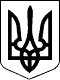 УЖГОРОДСЬКА РАЙОННА ДЕРЖАВНА АДМІНІСТРАЦІЯЗАКАРПАТСЬКОЇ ОБЛАСТІУЖГОРОДСЬКА РАЙОННА ВІЙСЬКОВА адміністраціяЗАКАРПАТСЬКОЇ ОБЛАСТІН А К А З_______________                          м. Ужгород                           №_______________┌                                                                   ┐Голова державної адміністрації -начальник військової адміністрації ________         _____________________                                                                    (підпис)          (Власне ім’я прізвище)